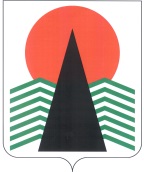 АДМИНИСТРАЦИЯ  НЕФТЕЮГАНСКОГО  РАЙОНАпостановлениег.НефтеюганскО внесении изменений в постановление администрации Нефтеюганского района от 27.03.2020 № 422-па «Об обеспечении функционирования администрации Нефтеюганского района, муниципальных учреждений 
и предприятий Нефтеюганского района»В соответствии с постановлением Губернатора Ханты-Мансийского автономного округа – Югры от 09.04.2020 № 29 «О мерах по предотвращению завоза и распространения новой коронавирусной инфекции, вызванной COVID-19, в Ханты-Мансийском автономном округе – Югре» п о с т а н о в л я ю:1. Внести изменение в приложение 2 к постановлению администрации Нефтеюганского района от 27.03.2020 № 422-па «Об обеспечении функционирования администрации Нефтеюганского района, муниципальных учреждений и предприятий Нефтеюганского района», дополнив пунктом 30 следующего содержания:«». 2. Настоящее постановление вступает в силу с момента подписания. 3. Контроль за выполнением настоящего постановления осуществляю лично.Глава района 							Г.В.Лапковская30.06.2020№ 912-па№ 912-па30Кошакова Нина Алексеевназаместитель председателя  юридического комитета